ПАМЯТКА О ЗАПРЕТЕ ДАРИТЬ И ПОЛУЧАТЬ ПОДАРКИПоложения антикоррупционного законодательства и Гражданского кодекса Российской Федерации содержат запрет на дарение подарков должностным лицам, работникам медицинских организаций, а также на получение ими подарков в связи с выполнение служебных (трудовых) обязанностей. Нарушение данного запреты создает условия для возникновения конфликта интересов, ставит под сомнение объективность принимаемых решений, а также влечет ответственность, предусмотренную действующим законодательством. 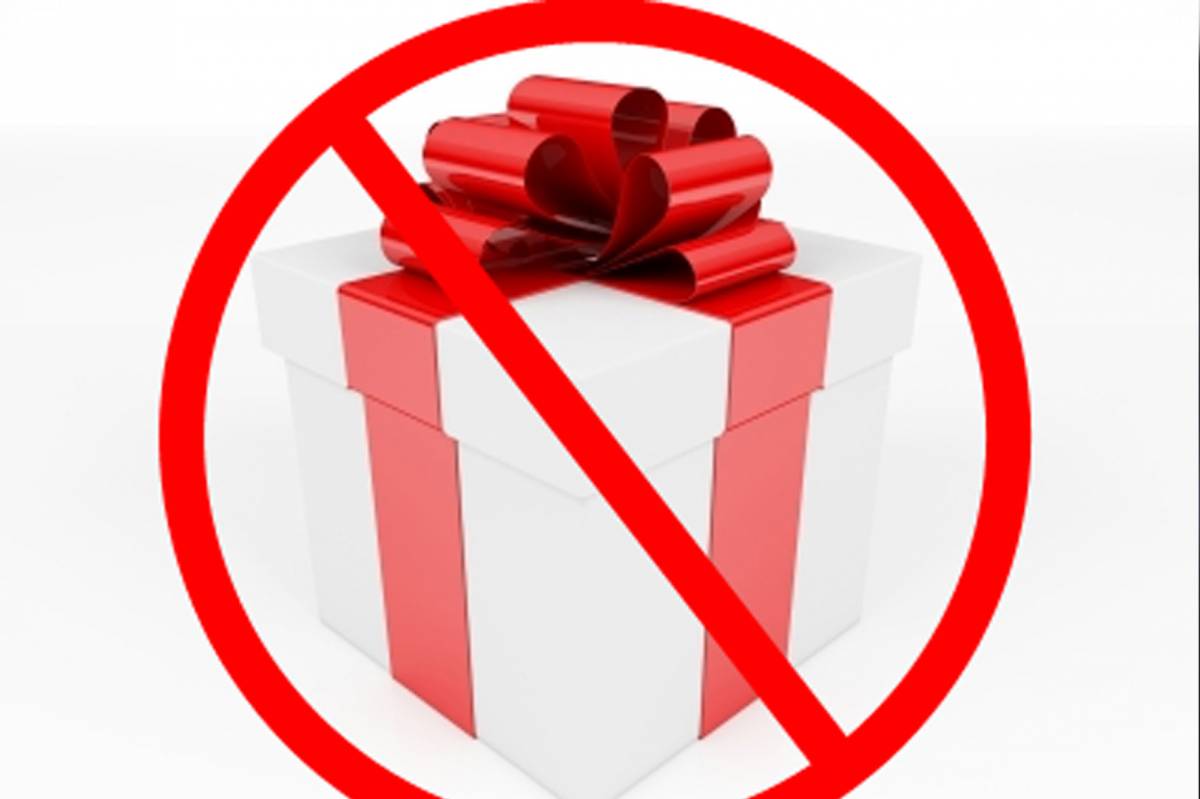 Уважаемые посетители!Не создавайте условий для конфликта интересов!